磯子区連合町内会長会４月定例会日時　令和５年４月17日（月）10：00会場　区総合庁舎７階　７０１・７０２号会議室○ 会長あいさつ○ 区長あいさつ警察・消防の議題１　磯子警察署（１）令和５年３月末の犯罪発生状況について磯子区内の犯罪発生件数は144件で、前年に比べ32件の増加となっています。特殊詐欺の被害件数は12件で、前年に比べ１件の減少となっています。（２）令和５年３月末の人身交通事故発生状況について　　　　磯子区内の人身事故発生件数は69件で、前年に比べ19件の減少となっています。死者数は０人で同数、負傷者数は81人で10人の減少となっています。２　磯子消防署（１）火災・救急状況について横浜市内の３月末までの火災発生件数は213件で、前年に比べ31件の増加となっています。磯子区内の火災発生件数は４件で、前年に比べ２件の減少となっています。救急出場件数は、区内全体では、2,610件で、前年に比べ73件の減少となっています。市内全体では、57,899件で、前年に比べ311件の増加となっています。（２） 令和５年度初期消火器具整備費補助事業について    　　自治会町内会が初期消火器具を設置する費用の一部を補助する事業について、令和５年度も４月から受付を開始します。　　　　ア 　受付期間令和５年４月３日（月）～９月29日（金） イ　申請方法申請書に必要事項を記入の上、最寄りの消防署に御提出をお願いします。 ※申請書は横浜市ウェブサイトからダウンロード、または最寄りの消防署でお渡しします。　　ウ　問合せ先 磯子消防署総務・予防課予防係　担当：山下・加藤　　電話：７５３－０１１９　FAX：７５３―０１１９（３） よこはま防災e-パークの創設について    　　消防局では、ウェブサイト上で時間や場所にとらわれることなく、災害に備える知識を身近に学ぶことができる「よこはま防災e-パーク」を創設しました。一人でも多くの方にご利用いただけるよう、自治会町内会の皆様へお知らせいただくようお願いします。 ア　利用開始日　　 令和５年４月12日（水）　イ　概要　　 防火、防災、救急に関する知識を学び、市民一人ひとりがいざという時への備えを進めていただくことを目的としています。 ウ　問合せ先　　　磯子消防署総務・予防課予防係　担当：山下・加藤     電話：７５３－０１１９　FAX：７５３―０１１９市連の報告１　新型コロナワクチン 令和５年春開始接種について    令和５年５月８日（月）から、新たに新型コロナワクチン接種「令和５年春開始接種」が始まりますので、お知らせします。（１）対象者高齢者や基礎疾患のある方等、重症化リスクのある方に限られています。（２）接種場所接種は、市内の医療機関（個別接種）で接種できます。※集団接種会場は設置しません。（３）接種券・既にオミクロン株対応ワクチン等を接種済の方には、令和５年４月24日（月）から  順次、新しい接種券を発送します。現在、接種券がお手元にある方は、接種対象者で  あれば、お手元の未利用の接種券を使って接種可能です。・「令和５年春開始接種」を受けない、または対象とならない場合、今回発送する接種券は、９月以降に実施予定の「令和５年秋開始接種」で必要となりますので、大切に保管してください。（４）予約について市予約システムを利用して予約する場合、令和５年４月26日（水）午前９時から予約可能です。※詳細は、広報よこはま４月号、５月号をご覧ください。（５）問合せ先医療局　健康安全課　ワクチン接種調整等担当　米澤、森賀、永田電話：６７１－４８４１　FAX：６６４－７２９６　２　GREEN×EXPO 2027（2027年国際園芸博覧会）の周知に向けたチラシの掲示協力依頼について　2027年国際園芸博覧会（略称：GREEN×EXPO 2027）の開催に向けて、市民の皆さまと一緒に機運を高めていきます。つきましては、GREEN×EXPO 2027の広報チラシについて、自治会町内会の掲示板への掲出のご協力をお願いいたします。　（１）GREEN×EXPO 2027の開催期間2027年３月19日（金曜日）～ ９月26日（日曜日）（２）開催場所旧上瀬谷通信施設（旭区・瀬谷区）（３）問合せ先都市整備局国際園芸博覧会推進課　河野・岩下　　　電話：６７１－４６２７　FAX：２１２－１２２３３ 令和４年度家庭ごみ収集量の実績（速報値）について令和４年度の家庭ごみ収集量は、前年度に比べ減少しました。　　　　　磯子区家庭ごみ収集量　　　　【単位：トン】〇問合せ先資源循環局政策調整課　電話：６７１－２５０３　FAX：６４１－１８０７資源循環局磯子事務所電話：７６１－５３３１　FAX：７５４－６１０９４　地域防災活動支援に向けた研修について地域防災活動支援に向けた研修等について、ご案内いたしますので、ご確認いただき、ご活用ください。（１）研修・コンテンツ等についてア「防災・減災推進研修＜基礎編＞」横浜市の防災対策や先進的な地域防災活動の事例を学べる研修です。   対象：町の防災組織のメンバーの方イ「防災・減災推進研修＜支援編＞」地震火災や風水害の備え等、地域特性に応じた防災活動について、アドバイザーを派遣して研修を行います。　　　   対象：自治会町内会、マンション管理組合等（２）問合せ先総務局地域防災課　担当：長谷川・鈴江　 電話：６７１－３４５６　FAX：６４１－１６７７５　令和５年度地域防犯カメラ設置補助制度実施のお知らせ地域が取り組む防犯活動の支援の一環として、防犯カメラを設置する際の費用の一部を補助する「地域防犯カメラ設置補助制度」を、実施いたします。地域防犯カメラの設置を希望する自治会町内会は、申請書類をご提出ください。（１）補助対象経費　　防犯カメラ等機器購入費及び設置工事費、防犯カメラの設置を示す看板等の設置費等（２）補助内容　　  　・補助率防犯カメラ１台ごとに補助対象経費の10分の９（令和４年度から変更なし）　　　  ・補助上限額21万円（令和４年度：16万円）（３）申請の手引及び申請書配付場所区役所地域振興課または市民局ホームページ　　 （４）申請書類提出先　　　 　　磯子区役所地域振興課防犯担当（磯子区磯子３－５－１　磯子区役所６階）（５）申請書類提出期限令和５年７月31日（月）必着（６）問合せ先　　　 地域振興課防犯担当　担当：江場、山本　　　　　 電話：７５０－２３９３　FAX：７５０－２５３４市民局地域防犯支援課　担当：髙野、片渕電話：６７１－３７０５　FAX：６６４－０７３４６　自治会町内会館整備について自治会町内会館について、令和６年度に補助制度等を利用しての整備を予定している自治会町内会は、区役所にお申し出いただき、必要書類をご提出ください。 （１）提出先：地域振興課（２）提出書類：申請書、自治会規約、整備計画に関する書類等　　（３）提出期限：令和５年７月７日（金）　　（４）書類提出先・問合せ先地域振興課地域活動係　　担当：金澤、髙橋　　　　　電話：７５０－２３９１　FAX：７５０－２５３４区連の議題１　議題・依頼事項（１）令和５年度自治会町内会活動デジタル化支援事業についてア　磯子区ＩＣＴ利活用支援・相談会・出張講座の募集について自治会町内会及び地区連合町内会を対象に、ＩＣＴを活用した活動を支援するため、地域のニーズに応じたＩＣＴ導入についての相談会や、ＩＣＴ機器の使用方法やＩＣＴ機器の自治会町内会活動への活用方法にかかる出張講座を実施します。また、相談会・出張講座に関する事前説明会を各地区にて開催する予定ですので、申込を検討されている方は、ぜひご参加ください。（日程等の詳細については、詳細が決まり次第お知らせします）（ア）申込対象自治会町内会、地区連合町内会（イ）募集団体数相談会10団体、出張講座５～10団体※参加を希望される場合は、参加申込書をご提出ください。（ウ）申込期間令和５年４月17日（月）～８月25日（金）　　　（エ）申込書類提出・問合せ先地域振興課地域活動係　担当：金澤、菊地電話：７５０－２３９１　FAX：７５０－２５３４イ　磯子区自治会町内会活動デジタル化アドバイザー派遣の募集について　  自治会町内会及び地区連合町内会の活動のデジタル化を支援するため、ＩＣＴの利活用に専門的な知識を有するアドバイザーを自治会町内会等に派遣します。（ア）申込対象自治会町内会、地区連合町内会、自治会町内会に所属する団体（イ）募集団体数11団体※派遣を希望される場合は、派遣申込書をご提出ください。（ウ）申込期間令和５年４月17日（月）～８月25日（金）　　　（エ）提出・問合せ先地域振興課地域活動係　担当：金澤、中谷電話：７５０－２３９１　FAX：７５０－２５３４（２）コスモスミーティングの開催依頼について自治会町内会や各種団体の皆様が、地域課題を共有し、課題解決のための意見交換や先進的な取組事例の紹介などを行う「コスモスミーティング」の開催について、ご検討をお願いいたします。開催にあたりましては、日程・テーマ等を設定していただくようお願いいたします。　　　ア　開催時期　　　　　令和５年６月～７月　　　イ　参加者地域で活動する方々にお声がけいただきますようご検討をお願いいたします。※区役所（区長・副区長・地域協働推進員・テーマに関連する課の職員等）も参加　させていただきます。　　　ウ　テーマ地域課題を掘り下げ、より充実した意見交換を実施いただくために、事前に話し合いたい内容（テーマ）の設定をお願いします。エ　今後のスケジュール５月地区定例会までに、日程、テーマ、司会進行役等を地域協働推進員又は地域　振興課にお知らせください。オ　問合せ先地域振興課地域力推進担当　担当：永井、石橋　　　　　電話：７５０－２３９８　FAX：７５０－２５３４（３）磯子区自治会町内会役員等表彰対象者の推薦について多年にわたり地域社会の振興にご尽力いただき、その功績の著しい自治会町内会の役員　　 の方々に対し、区長より感謝の意を表するため、表彰させていただきます。つきましては、次の３つの表彰対象区分をご確認いいただき、各自治会町内会より候補者のご推薦をお願いいたします。ア　表彰対象区分次のいずれかに該当する方（ア）現在副会長として10年以上従事している方　　　　　（イ）自治会町内会役員等として５年以上従事し、昨年度末で退任された方　　　　　（ウ）自治会町内会役員等として20年以上従事している方イ　提出期限　　令和５年５月８日（月） ウ　提出方法郵送、FAX、Ｅメールまたは磯子区役所６階61番窓口までお持ちください。エ　問合せ先地域振興課地域活動係　担当：金澤、境電話：７５０－２３９１　FAX：７５０－２５３４２　事務連絡（１）令和５年度家具転倒防止対策助成事業のご案内地震時の家具の転倒から身を守るために居住者全員が下記要件①～⑥のいずれかである場合は、家具転倒防止器具の取付けを無償で代行します（取付員を派遣します。器具代は申請者のご負担となります。）。ア　要件①65歳以上、②身体障害者手帳の交付を受けている、③愛の手帳（療育手帳）の交付を受けている、④精神障害者保健福祉手帳の交付を受けている、⑤介護保険法による要介護、又は要支援の認定を受けている、⑥中学生以下イ　申込期限令和５年５月１日（月）から令和６年１月31日（水）まで（市全体で先着300件）ウ　問合せ先　      ・ 一般社団法人横浜市建築士事務所協会　   　 電話：６６２－２７１１　　FAX：６６２－８９８１（横浜市（総務局地域防災課）が委託している事業者になります。）・総務局地域防災課 担当：川村、小野　　　  電話：６７１－３４５６　　FAX：６４１－１６７７（２）地下漏水調査の実施について横浜市水道局では、委託調査会社による磯子区内全域の地下漏水調査を実施します。調査方法は道路上で行い、漏水の疑いが確認された場合、事前にお客様に立ち入りの許可を得てから、漏水音の確認をさせていただきます。また、御不在の場合は、改めて御訪問させていただきます。※　最近、悪質な訪問を行う不審者情報が多数寄せられているため、広報よこはま磯子区版４月号にも掲載しております。　　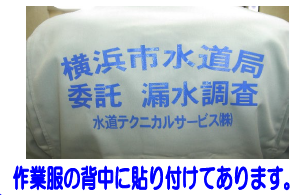 ※　調査は無料です。ア　調査期間令和５年５月上旬から令和５年７月上旬までの平日イ　調査時間午前８時45分から午後５時15分までウ　問合せ先　　　水道局配水課漏水管理係　担当：土志田　　　 　電話：３３１－１８３８　　FAX：３３２－１４４２（３）防災スピーカーの運用等について令和５年３月の区連会議題「防災スピーカー試験放送の実施について」に関連し、実際のスピーカー運用等について御質問をいただきましたので、現状の御説明をいたします。　ア　磯子区内の防災スピーカー設置状況20か所　イ　横浜市の情報伝達の考え　　　緊急時は、市民の皆様が様々な環境にいらっしゃることを想定し、防災スピーカー含め、テレビやスマートフォン、防災情報Ｅメールなど多様な手段を組み合わせてお伝えします。　ウ　防災スピーカーによる放送内容について（音源試聴）　○問合せ先総務課危機管理担当：長田電話：７５０－２３１２　FAX：７５０－２５３０（４）磯子のまち花いっぱい事業　花の種・球根の無料配布及び花の育て方講座の実施について横浜市では、花と緑あふれる横浜の魅力を体感いただく「ガーデンネックレス横浜2023」を開催しています。また、４年後には横浜初の万国博覧会「2027年国際園芸博覧会（GREEN×EXPO 2027）」が開催されます。磯子区でも、関連事業として磯子のまちを花でいっぱいの美しいまちにするため、区民の皆さまに花の種と球根を無料で配布いたします。また、よりたくさんの花を咲かせていただくため、花の育て方講座を実施いたします。ア　花の種・球根の無料配布について（ア）申込期間：種　　令和５年５月10日（水）から令和６年３月31日（日）球根　令和５年５月10日（水）から令和５年６月30日（金）※なくなり次第終了（イ）磯子区内の人目につきやすい場所でお花を育てていただける方（ウ）要件・花を育てる場所を所有・管理していること、又は所有者・管理者の承諾を得ていること。・育った花の写真を区役所にご提供いただけること（エ）花の種類：　　　　　　種　　春まき　コスモス、ひまわり、ヒャクニチソウ　　　　　　　　　秋まき　アスター、ヘリクリサム、ポピー　　　　　　球根　秋植え　アネモネ、クロッカス、スノーフレークチューリップ、ムスカリ（オ）申込上限： 種　各５袋　球根　各５個イ　花の育て方講座〈春まきの種編〉（ア）日時：令和５年５月29日（月）14時から16時まで（イ）場所：磯子公会堂 集会室１（ウ）対象者：区内在住・在勤・在学の方（定員30名）（エ）申込期限：令和５年５月12日（金）必着（オ）講師：横浜市環境活動支援センター　市民農業大学講座講師ウ　申込方法区ウェブサイトの申込フォームからお申し込みいただくか、申込書をメール、FAX、郵送または窓口(区役所６階65番企画調整係)でご提出ください。申込書は、本日以降、区役所や地域ケアプラザなどで配布するほか、区ウェブサイトに掲載いたします。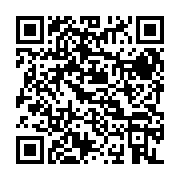 エ　応募・問合せ先区政推進課企画調整係　花の種無料配布担当：江原、渡辺電話：７５０－２３３１　FAX：７５０－２５３３（５）令和５年度磯子区地域協働推進員について令和５年度地域協働推進員が決定しました。各地区の定例会や行事に参加させていただきますので、よろしくお願いいたします。なお、顔写真付名簿は、地域協働推進員が各地区定例会にお持ちします。　 　○問合せ先地域振興課地域力推進担当　担当：永井、石橋電話：７５０－２３９８　FAX：７５０－２５３４（６）新任自治会町内会長研修会の開催について　　　　新たに自治会町内会長に就任した方を対象に研修会を開催いたしますので、参加についてご検討ください。　   ア　開催日第１回：令和５年５月27日（土）、第２回：５月31日（水）　　　　 ※第１回、第２回とも内容は同じです。どちらかの開催日をお選びください。　　 イ　時間（両日とも共通）午後２時から午後３時30分まで　 　ウ　会場（両日とも共通）磯子区役所701・702会議室　 　エ　研修内容自治会町内会の概要、補助金の申請方法等オ　申込方法令和５年５月19日（金）までに、お電話にてお申し込みください。カ　申込・問合せ先地域振興課地域活動係　担当：金澤、中谷　　電話：７５０－２３９１　FAX：７５０－２５３４（７）「どこでもお出かけ区役所講座」について令和５年度「どこでもお出かけ区役所講座」を開催します。健康・医療、ごみの分別など、区役所職員等がお伺いしてご説明します。自治会町内会の年間の行事としてもご活用いただけますので、ご検討ください。　　　　○申込・問合せ先チラシに記載の各講座開催所管課にお願いいたします。３　区社会福祉協議会（１）令和５年度日本赤十字社　会費募集について令和５年度も、日赤会費募集にご協力をお願いいたします。チラシ等募金に関わる資材は、４月17日（月）以降、各自治会町内会長様へ順次発送させていただきます。また、振込口座調査書及び日赤会費募集資材数調査書については、６月30日（金）  までに返送をお願いいたします。ア　日赤会費募集運動期間令和５年５～６月※自治会町内会の状況に応じて遅らせていただいてかまいません。今年度分の会費については、令和５年12月末までにご送金ください。　　　イ　募集の目安一世帯あたり２００円程　　ウ　問合せ先日本赤十字社磯子区地区委員会（磯子区社会福祉協議会内）　担当：藤井電話：７５１－０７３９　FAX：７５１－８６０８４　その他（１）資料配布ア　汐見台自治会連合会だより　第417号イ　かながわ薬剤師学術大会　県民公開講座＆健康測定会　各自治会町内会に配布ウ　令和５年度九都県市一斉自転車マナーアップ強化月間横浜市実施要綱　各自治会町内会に配布エ　令和５年度春の全国交通安全運動横浜市実施要綱　　各自治会町内会に配布オ　横浜市消費生活総合センター　月次相談リポート　　各自治会町内会に配布　　  カ　横浜市における新型コロナウイルス感染症発生状況閉　会次回開催日：令和５年５月17日（水）　10：00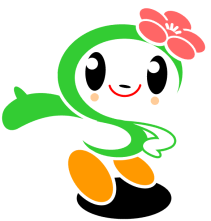 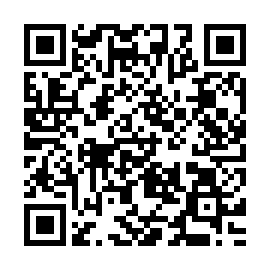 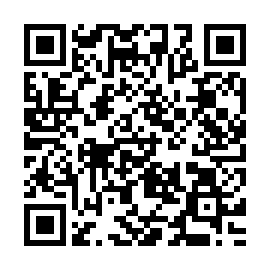 燃やすごみ缶・びん・ペットボトルプラスチック製容器包装令和４年度24,1762,4322,330令和３年度24,7232,5162,388増減▲547(▲2.2％)▲84(▲3.3％)▲58(▲2.4％)